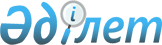 О внесении изменений и дополнений в приказ исполняющего обязанности Министра национальной экономики Республики Казахстан от 27 марта 2015 года № 264 "Об утверждении Правил внутренней торговли"Приказ Заместителя Премьер-Министра - Министра торговли и интеграции Республики Казахстан от 27 июля 2023 года № 296-НҚ. Зарегистрирован в Министерстве юстиции Республики Казахстан 31 июля 2023 года № 33184
      ПРИКАЗЫВАЮ:
      1. Внести в приказ исполняющего обязанности Министра национальной экономики Республики Казахстан от 27 марта 2015 года № 264 "Об утверждении Правил внутренней торговли" (зарегистрирован в Реестре государственной регистрации нормативных правовых актов под № 11148) следующие изменения и дополнения:
      в Правилах внутренней торговли, утвержденных указанным приказом:
      в пункте 2:
      подпункт 39) изложить в следующей редакции: 
      "39) уполномоченный орган в области регулирования торговой деятельности – центральный исполнительный орган, формирующий торговую политику и осуществляющий руководство, а также межотраслевую координацию в сфере торговой деятельности (далее - уполномоченный орган);";
      дополнить подпунктами 63-1), 63-2), 63-3), 63-4), 63-5), 63-6), 63-7), 63-8), 63-9), 63-10), 63-11), 63-12), 63-13), 63-14), 63-15) и 63-16) следующего содержания:
      "63-1) вендинговый автомат – автоматизированное устройство, осуществляющее продажу товаров, и аппарат для автоматического приготовления, реализации пищевой продукции с помощью автоматизированных систем без участия продавца;
      63-2) услуга – деятельность, направленная на удовлетворение потребностей потребителей, результаты которой не имеют материального выражения; 
      63-3) приграничная территория Республики Казахстан - территория приграничных административно-территориальных единиц Республики Казахстан;
      63-4) складская зона – зона крупного торгового объекта, где расположены складские помещения, а также объекты и устройства, необходимые для обслуживания данных складских помещений;
      63-5) перечень дополнительных услуг – документ, утверждаемый собственником (владельцем) крупного торгового объекта заполняемый и размещаемый в информационной системе в соответствии утвержденным приказом исполняющего обязанности Заместителя Премьер-Министра - исполняющего обязанности Министра торговли и интеграции Республики Казахстан от 30 марта 2023 года № 123-НҚ "Об утверждении правил регистрации в информационной системе" (зарегистрирован в Реестре государственной регистрации нормативных правовых актов под № 32162) (далее – Приказ № 123-НҚ), содержащий детальное описание характера предоставляемой услуги (работы) крупного торгового объекта с указанием ее стоимости;
      63-6) приграничная торговля - торговая деятельность, осуществляемая субъектами приграничной торговли на приграничной территории Республики Казахстан и соответствующей приграничной территории сопредельного государства; 
      63-7) субъекты приграничной торговли - физические или юридические лица, осуществляющие в порядке, установленном настоящими Правилами, торговую деятельность на приграничной территории Республики Казахстан и соответствующей приграничной территории сопредельного государства;
      63-8) крупный торговый объект – торговый объект с торговой площадью не менее двух тысяч квадратных метров;
      63-9) администрация крупного торгового объекта – аппарат управления, созданный собственником (владельцем) крупного торгового объекта для непосредственного управления его деятельностью;
      63-10) администратор крупного торгового объекта – физическое лицо, определенное собственником (владельцем) крупного торгового объекта, назначенный руководителем администрации крупного торгового объекта согласно трудовому законодательству Республики Казахстан, обеспечивающее функционирование крупного торгового объекта и организацию его работы в соответствии с законодательством Республики Казахстан о регулировании торговой деятельности;
      63-11) регламент работы крупного торгового объекта – документ, утверждаемый собственником (владельцем) крупного торгового объекта в информационной системе, в соответствии с утвержденным Приказом № 123-НҚ, в котором определен порядок организации деятельности крупного торгового объекта, его администрации, в том числе порядок тарифообразования на услуги по предоставлению в аренду торговых мест в целях исполнения требований настоящих Правил и обеспечения эффективной торговой деятельности на территории крупного торгового объекта;
      63-12) собственник (владелец) крупного торгового объекта – индивидуальный предприниматель или юридическое лицо, владеющие, пользующиеся, в том числе на праве собственности, имуществом крупного торгового объекта, осуществляющие в соответствии с законодательством Республики Казахстан торговую деятельность, а также деятельность по предоставлению в аренду торговых мест, иных услуг для осуществления торговой деятельности;
      63-13) объект крупного торгового объекта – здание или часть здания, сооружение или часть сооружения, торговый рынок, автоматизированное устройство или транспортное средство, специально оснащенные оборудованием, предназначенным и используемым для выкладки, демонстрации товаров, обслуживания покупателей и проведения денежных расчетов с покупателями при продаже товаров;
      63-14) субъект крупного торгового объекта – собственник (владелец) крупного торгового объекта, администратор, администрация крупного торгового объекта, поставщики и товаропроизводители, а также физические и юридические лица, осуществляющие торговую деятельность (выполнение работ, оказание услуг) на территории крупного торгового объекта; 
      63-15) схема крупного торгового объекта – схема размещения на территории крупного торгового объекта целевых зон (административной, торговой, технической) с указанием административных и торговых зданий (помещений), отдельно расположенных торговых мест, выносных прилавков, автолавок, палаток, объектов общественного питания, складов, лабораторий и иных объектов крупного торгового объекта с экспликацией к ней;
      63-16) экспликация – пояснения к схеме крупного торгового объекта, представляющие перечень торговых мест крупного торгового объекта с указанием их размеров, перечень объектов крупного торгового объекта с указанием их торговой площади (при наличии), видов и (или) типов, перечень объектов общественного питания с указанием количества мест в них, перечень иных объектов с указанием их площади, иные пояснения к схеме крупного торгового объекта.";
      пункт 5-1 изложить в следующей редакции:
      "5-1. Виды стационарных торговых объектов:
      ОРЦ;
      торгово-развлекательный центр;
      торговый центр;
      гипермаркет;
      аутлет центр;
      дискаунт центр;
      специализированный магазин;
      торговый дом;
      супермаркет;
      минимаркет;
      магазин у дома.
       При этом ОРЦ, торгово-развлекательный центр, торговый центр, гипермаркет, аутлет центр, дискаунт центр, супермаркет относятся к торговым объектам современного формата, при условии соответствия подпункту 21) пункта 2 настоящих Правил.";
      пункт 27 изложить в следующей редакции:
      "27. Порядок возврата и обмена товара предусмотрен в Законе Республики Казахстан "О защите прав потребителей".";
      пункт 33 изложить в следующей редакции:
      "33. Торговый объект оснащается необходимым торговым инвентарем, оборудованием, в том числе средствами измерений, допущенными к применению в соответствии с требованиями Закона Республики Казахстан "Об обеспечении единства измерений".";
      главу 3 дополнить параграфом 3-1 следующего содержания:
      "Параграф 3-1. Общий порядок для крупных торговых объектов
      43-1. Администрация крупного торгового объекта организовывает: 
      1) работу крупного торгового объекта и условия для его функционирования в соответствии с действующим законодательством Республики Казахстан, настоящими Правилами и утвержденным регламентом работы крупного торгового объекта;
      2) своевременную уборку и благоустройство территории крупного торгового объекта;
      3) проведение не менее одного раза в месяц санитарного дня на территории и объектах крупного торгового объекта в соответствии с графиком, за исключением торговых центров и торгово-развлекательных центров относящихся к крупным торговым объектам, где санитарно-эпидемиологическая требования обеспечиваются ежедневной работой клининговых служб и специальной уборочной техникой;
      4) сервисное обслуживание объектов и мест торговли на территории крупного торгового объекта в части энерго-, водо-, теплоснабжения и устойчивое соединение с Интернетом, а также обеспечение исправным торговым инвентарем и контрольными весами, соответствующими условиями их эксплуатации согласно установленным требованиям в законодательстве Республики Казахстан;
      5) принятие мер по поддержанию общественного порядка, пожарной безопасности, организации охраны объекта; 
      6) размещение вывески (на казахском и при необходимости русском языках) при входе на территорию крупного торгового объекта (с указанием типа крупного торгового объекта, специализации, названия, режима работы, номеров телефонов администрации крупного торгового объекта;
      7) работу по оказанию услуг согласно утвержденному перечню дополнительных услуг и по установленным тарифам в соответствии с утвержденным регламентом работы крупного торгового объекта;
      8) деятельность субъектов и объектов крупного торгового объекта согласно заключенным договорам аренды (пользования) торговых объектов, торговых мест посредством информационной системы, в соответствии с утвержденным Приказом № 123-НҚ;
      9) работу по предоставлению льгот отдельным категориям граждан по оказываемым услугам администрацией крупного торгового объекта согласно решению собственника (владельца) крупного торгового объекта, в том числе в случаях, предусмотренных законодательством Республики Казахстан;
      10) предоставление служебных помещений для размещения постоянных пунктов государственным и негосударственным организациям, осуществляющим деятельность по охране правопорядка и пожарной безопасности, органам ветеринарного надзора и другим на договорной основе через информационную систему, в соответствии с утвержденным Приказом № 123-НҚ;
      11) уведомление не менее чем за месяц субъектов крупного торгового объекта об утверждении перечня дополнительных услуг в информационной системе, в соответствии с утвержденным Приказом № 123-НҚ;
      12) информирование субъектов крупного торгового объекта, реализующих социально значимые продовольственные товары, о размере предельно допустимых розничных цен на социально значимые продовольственные товары на крупных торговых объектах;
      13) установку схемы (схем) размещения объектов крупного торгового объекта для его субъектов крупного торгового объекта и покупателей;
      14) работу по своевременному и полному внесению сведений в информационную систему, в соответствии с утвержденным Приказом № 123-НҚ; 
      15) представление в информационную систему, в соответствии с утвержденным Приказом № 123-НҚ один раз в год информации о торгующих (арендаторах) на крупном торговом объекте, сведения о товарах, реализуемых на крупном торговом объекте;
      16) работу по рассмотрению замечаний и предложений от арендаторов, полученных через QR-код в информационной системе, в соответствии с утвержденным Приказом № 123-НҚ, для последующего принятия мер по их устранению и предоставлению результатов рассмотрения заявителю в установленные регламентом работы крупного торгового объекта сроки посредством информационной системы, в соответствии с утвержденным Приказом № 123-НҚ;
      17) мониторинг соответствия продавцов (арендаторов) и занимаемых ими торговых объектов и (или) торговых мест требованиям, установленным регламентом работы крупного торгового объекта, и размещение итогов мониторинга в информационной системе, в соответствии с утвержденным Приказом № 123-НҚ;
      18) размещение QR-кода на каждом арендованном торговом месте для возможности арендаторам оставлять предложения, жалобы и обращения к руководству крупного торгового объекта.
      43-2. Регламент работы крупного торгового объекта и перечень дополнительных услуг размещаются в информационной системе, в соответствии с утвержденным Приказом № 123-НҚ не позднее 25 января.
      Внесение изменений и дополнений в регламент работы крупного торгового объекта осуществляется администрацией крупного торгового объекта на основании решения собственника (владельца) данного крупного торгового объекта. 
      Информация о таких изменениях и дополнениях вносится администрацией крупного торгового объекта не позднее 3 (три) рабочих дней после принятия такого решения.
      Регламент работы крупного торгового объекта включает в себя:
      1) полное и сокращенное (при его наличии), в том числе фирменное наименование, организационно-правовую форму юридического лица, место его нахождения, государственный регистрационный номер;
      2) идентификационный номер налогоплательщика;
      3) специализацию крупного торгового объекта;
      4) схему крупного торгового объекта;
      5) схему эвакуации при возникновении аварийных или чрезвычайных ситуаций;
      6) перечень отдельных категорий граждан, которым предоставлено право внеочередного обслуживания или других льгот на крупном торговом объекте;
      7) порядок и условия предоставления торговых мест, оказания услуг, их характеристики, размеры стоимости за их предоставление;
      8) условия договора аренды (пользования), в том числе порядок и основания для его расторжения;
      9) порядок тарифообразования на услуги по предоставлению в аренду торговых мест, содержащий описание основных затрат, включаемых в данный тариф, сроки и порядок внесения изменений в тариф.
      43-3. Технический персонал крупного торгового объекта осуществляет хозяйственную деятельность на территории крупного торгового объекта в специальной одежде, а также соблюдает требования регламента работы крупного торгового объекта.
      43-4. Перечень дополнительных услуг должен содержать все услуги, которые оказываются администрацией крупного торгового объекта.
      В перечень дополнительных услуг входит:
      1) наименование услуг;
      2) стоимость услуг;
      3) описание характера оказываемых услуг и их количественные показатели.
      43-5. Собственник (владелец) крупного торгового объекта:
      1) обеспечивает условия по энерго-, водо-, теплоснабжению и устойчивое соединение с Интернетом, а также соответствующие инфраструктурные условия для приемки, хранения, продажи товаров (выполнения работ, оказания услуг) на крупном торговом объекте;
      2) через информационную систему, в соответствии с утвержденным Приказом № 123-НҚ в течение 10 (десять) рабочих дней после принятия решения о прекращении или приостановлении деятельности крупного торгового объекта уведомляет субъектов крупного торгового объекта и уполномоченный орган о данном решении;
      3) принимает решения о предоставлении льгот отдельным категориям граждан по услугам, оказываемым администрацией крупного торгового объекта, в том числе в случаях, предусмотренных законодательством Республики Казахстан;
      4) заключает договор аренды (пользования) торговых объектов и (или) торговых мест в информационной системе, в соответствии с утвержденным Приказом № 123-НҚ;
      5) утверждает регламент работы крупного торгового объекта и перечень дополнительных услуг в информационной системе, в соответствии с утвержденным Приказом № 123-НҚ;
      6) утверждает тариф на арендную стоимость торгового места не более одного раза в год с обязательным уведомлением субъектов крупного торгового объекта и уполномоченного органа в информационной системе за 6 (шесть) месяцев, в случае если иное предусмотрено соглашением сторон размеры платы могут быть пересмотрены по требованию одной из сторон при изменении устанавливаемых централизованных цен и тарифов с обязательным уведомлением всех заинтересованных сторон в информационной системе;
      7) контролирует и обеспечивает работу администрации крупного торгового объекта в соответствии с утвержденным регламентом работы крупного торгового объекта;
      8) рассматривает замечания и предложения арендаторов и принимает решения по их устранению в сроки, установленные регламентом работы крупного торгового объекта, посредством информационной системы, в соответствии с утвержденным Приказом № 123-НҚ;
      9) оказывает содействие в проведении проверок путем предоставления всех необходимых сведений о субъектах и объектах крупного торгового объекта должностным лицам уполномоченных органов и принимает меры по устранению недостатков и нарушений, выявленных в ходе таких проверок, в случаях неустранения выявленных нарушений расторгает договор аренды в информационной системе, в соответствии с утвержденным Приказом № 123-НҚ с предварительным уведомлением.";
      пункты 55 и 56 изложить в следующей редакции:
      "55. Согласно пункту 2 статьи 14 Закона Республики Казахстан "О средствах массовой информации", розничная продажа периодических печатных изданий, публикующих материалы эротического характера, запрещается:
      1) в нестационарных помещениях;
      2) не в запечатанных прозрачных упаковках;
      3) в помещениях и на территориях организаций образования, детских учреждений, культовых зданий (сооружений);
      4) лицам, не достигшим восемнадцатилетнего возраста.
      56. Согласно пункту 2 статьи 9 Закона Республики Казахстан "О религиозной деятельности и религиозных объединениях", распространение религиозной литературы, иных информационных материалов религиозного содержания, предметов религиозного назначения допускается только в культовых зданиях (сооружениях), духовных (религиозных) организациях образования, а также в специально определенных местными исполнительными органами областей, городов республиканского значения и столицы стационарных помещениях.
      В соответствии с подпунктом 2) пункта 2 Инструкции по определению расположения специальных стационарных помещений для распространения религиозной литературы и иных информационных материалов религиозного содержания, предметов религиозного назначения, а также помещений для проведения религиозных мероприятий за пределами культовых зданий (сооружений), утвержденной приказом Министра по делам религий и гражданского общества Республики Казахстан от 9 июня 2017 года № 89 (зарегистрирован в Реестре государственной регистрации нормативных правовых актов под № 15432), специальное стационарное помещение для распространения религиозной литературы и иных информационных материалов религиозного содержания, предметов религиозного назначения является капитальное стационарное строение или отдельная его часть, находящееся вне культовых зданий (сооружений), обеспеченное торговыми, подсобными, административно-бытовыми помещениями, а также помещениями для приема, хранения и подготовки к продаже религиозной литературы, информационных материалов религиозного содержания, предметов религиозного назначения.";
      пункт 82 изложить в следующей редакции:
      "82. Согласно статье 877 Гражданского кодекса Республики Казахстан (Особенная часть) (далее – Гражданский кодекс) комитент вправе в любое время отменить данное комиссионеру поручение. При этом убытки комиссионера, вызванные отменой поручения, возмещаются на общих основаниях.
      В случае отмены поручения комитент распоряжается находящимся у комиссионера имуществом в течение месяца с момента отмены поручения, если договором не установлен иной срок. 
      Если комитент не распорядится находящимся у комиссионера имуществом, комиссионер согласно статье 877 Гражданского кодекса вправе, либо сдать имущество на хранение, либо продать его по возможно более выгодной для комитента цене.
      Возмещение расходов по исполнению комиссионного поручения производится в соответствии со статьей 876 Гражданского кодекса.";
      пункты 99 и 100 изложить в следующей редакции: 
      "99. Приграничная торговля осуществляется физическими и юридическими лицами на приграничной территории Республики Казахстан если иное не определено международными договорами, ратифицированными Республикой Казахстан. 
      Приграничная торговля на соответствующей приграничной территории сопредельного государства осуществляется в соответствии с международными договорами, ратифицированными Республикой Казахстан. 
      Настоящий Параграф не распространяются на отношения по обороту отдельных видов товаров, которые регулируются специальными законодательными актами Республики Казахстан, а также международными договорами, ратифицированными Республикой Казахстан.
      100. Порядок осуществления приграничной торговли определяется в соответствии с настоящими Правилами, а также условиями, определенными международными договорами, ратифицированными Республикой Казахстан, с сопредельными государствами.";
      дополнить пунктами 100-1, 100-2, 100-3, 100-4, 100-5, 100-6 и 100-7 следующего содержания:
      "100-1. На приграничных территориях осуществляются виды торговой деятельности, установленные Законом и международными договорами, ратифицированными Республикой Казахстан. 
      100-2. Приграничная торговля осуществляется в отведенных для этого специальных местах (далее - объекты приграничной торговли): 
      торговых рынках, пунктах общественного питания, расположенных вблизи границы Республики Казахстан с сопредельными государствами; 
      специальных экономических зонах, расположенных на приграничных территориях Республики Казахстан; 
      морских и сухих портах, расположенных на приграничных территориях Республики Казахстан; 
      объектах, определенных в соответствии с международными договорами Республикой Казахстан. 
      100-3. Функционирование объектов приграничной торговли осуществляется с учетом соблюдения правил техники безопасности, требований ветеринарных, санитарно-эпидемиологических, противопожарных и других требований, установленных законодательством Республики Казахстан для соответствующего объекта торговой деятельности.
      100-4. Субъект приграничной торговли, деятельность которого подлежит лицензированию, представляет потребителям информацию о номере и сроке действия лицензии, а также об органе ее выдавшем. 
      Указанная информация размещается в удобных для ознакомления покупателем местах. 
      100-5. При осуществлении приграничной торговли информация о происхождении товаров и их изготовителях доводится до сведения покупателей на казахском и русском языках, и при необходимости на других языках. 
      100-6. Качество, упаковка и маркировка товара, его комплектность и документация, а также условия доставки товара соблюдаются продавцом с учетом требований, установленных законодательством Республики Казахстан, если иное не определено международными договорами, ратифицированными Республикой Казахстан. 
      100-7. Субъекты приграничной торговли за нарушение настоящих Правил несут ответственность в соответствии с законами Республики Казахстан, если иное не определено международными договорами, ратифицированными Республикой Казахстан.";
      пункты 104 и 105 изложить в следующей редакции: 
      "104. Вывоз товара за пределы Республики Казахстан для осуществления выставочно – ярмарочной торговли, подлежащего обратному ввозу на условиях и в сроки, установленные договором, регулируется в соответствии с Кодексом Республики Казахстан "О таможенном регулировании в Республике Казахстан".
      105. В электронной коммерции защита прав и законных интересов потребителей обеспечивается не менее уровня защиты, предоставляемого в других формах торговли.
      Продавец (в том числе интернет-магазин) перед заключением договора купли-продажи предоставляет потребителю информацию о товаре (работе, услуге), его стоимости, процедуре оплаты, условиях и стоимости доставки, гарантийном сроке (при его наличии).
      Информация о наименовании товара (работы, услуги), стоимости и условия приобретения товара (работы, услуги), а также сведения об основных потребительских свойствах товара (работы, услуги), о пищевой, биологической и энергетической ценности продукта, а также сведения о противопоказаниях для их применения при отдельных заболеваниях доводится до потребителя на казахском и (или) русском языках посредством информационно-коммуникационных технологий, в соответствии со статьей 25 Закона Республики Казахстан "О защите прав потребителей".
      При продаже товара по образцу и (или) описанию продавец передает потребителю товар, который соответствует образцу и (или) описанию.";
      пункт 108 изложить в следующей редакции: 
      "108. Биржевая торговля осуществляется в соответствии с Законом Республики Казахстан "О товарных биржах"."; 
      пункт 116 изложить в следующей редакции: 
      "116. Продукты и сырье животного происхождения, поступившие на торговые объекты для продажи, подлежат ветеринарно–санитарной экспертизе проводимой согласно правилам проведения ветеринарно–санитарной экспертизы, утверждаемым в соответствии подпунктом 46–14) статьи 8 Закона Республики Казахстан "О ветеринарии".";
      пункт 157 изложить в следующей редакции:
      "157. Согласно статье 40–1 Закона Республики Казахстан "О правах ребенка в Республике Казахстан", вовлечение ребенка в распространение, а равно продажа ребенку печатных изданий, кино– или видеоматериалов, изображений, иных предметов либо материалов порнографического характера, а также эротического содержания влекут ответственность, предусмотренную статьей 144 Уголовного кодекса Республики Казахстан и статьями 134, 446 Кодекса Республики Казахстан "Об административных правонарушениях"."; 
      пункт 165 изложить в следующей редакции:
      "165. Непродовольственные товары надлежащего качества с сохранением товарного вида, потребительских свойств, пломб, ярлыков, документов, подтверждающих факт приобретения товара, возвращенные в течение четырнадцати календарных дней в соответствии с пунктом 1 статьи 30 Закона Республики Казахстан "О защите прав потребителей", не относятся к товарам, бывшим в употреблении.".
      2. Комитету торговли Министерства торговли и интеграции Республики Казахстан в установленном законодательством порядке обеспечить:
      1) государственную регистрацию настоящего приказа в Министерстве юстиции Республики Казахстан;
      2) размещение настоящего приказа на интернет-ресурсе Министерства торговли и интеграции Республики Казахстан.
      3. Контроль за исполнением настоящего приказа возложить на курирующего вице-министра торговли и интеграции Республики Казахстан.
      4. Настоящий приказ вводится в действие по истечении десяти календарных дней после дня его первого официального опубликования.
       "СОГЛАСОВАН"Министерство индустрии и инфраструктурного развития Республики Казахстан
       "СОГЛАСОВАН"Министерство финансовРеспублики Казахстан
      "СОГЛАСОВАН"Министерство национальной экономикиРеспублики Казахстан
					© 2012. РГП на ПХВ «Институт законодательства и правовой информации Республики Казахстан» Министерства юстиции Республики Казахстан
				
      Заместитель Премьер-Министра - Министр торговли и интеграцииРеспублики Казахстан 

С. Жумангарин
